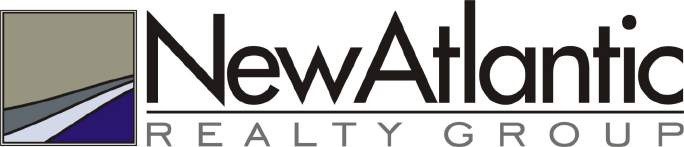 Tobee Creek Subdivision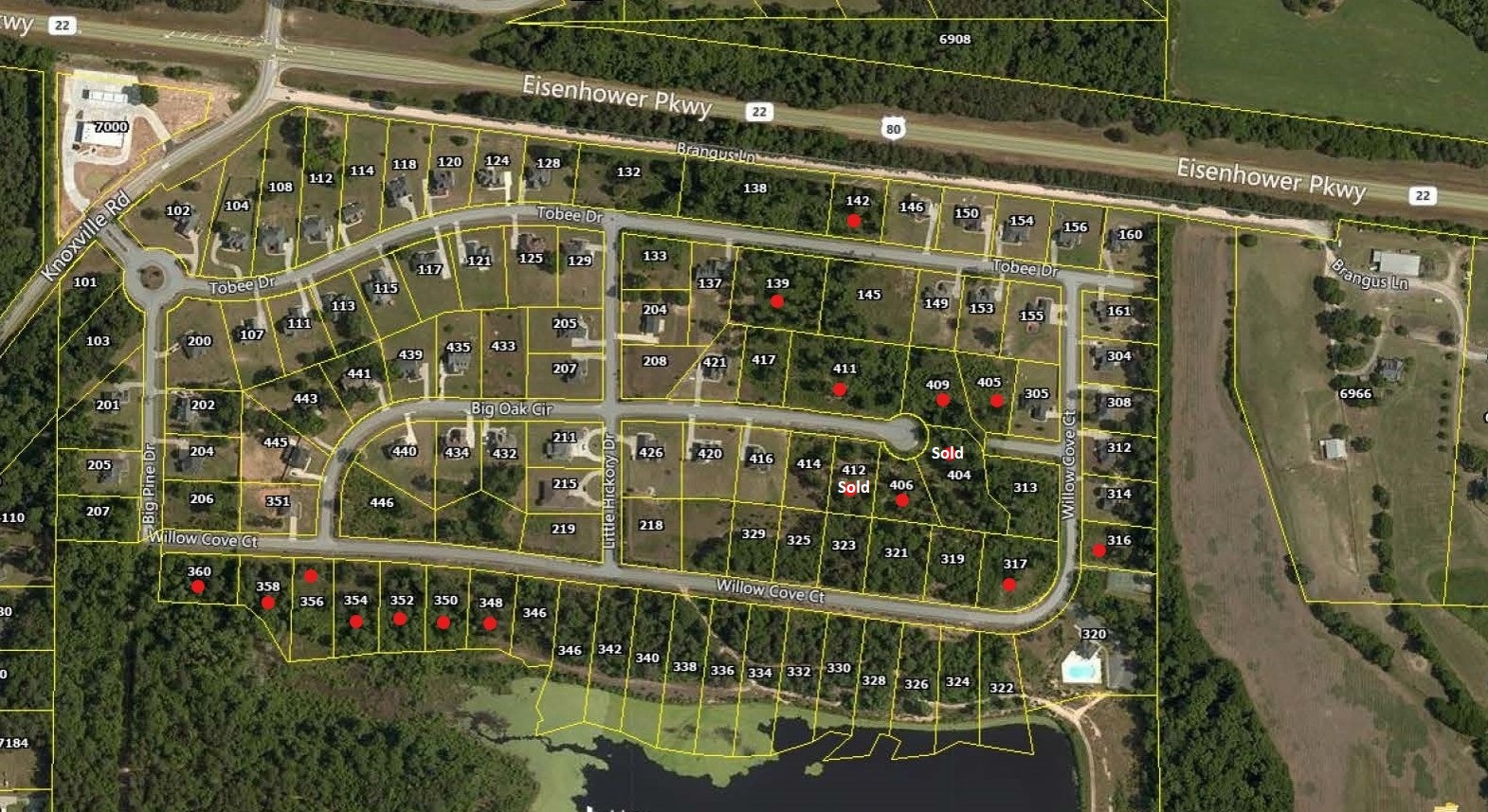 Great subdivision with pool and clubhouse! Only a few lakeview lots remaining!  Public water, septic tanks. Conveniently located off Eisenhower Parkway, just 3 miles from I-475.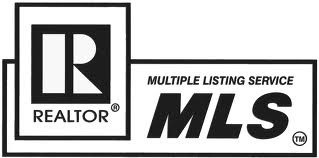 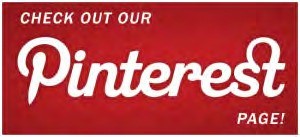 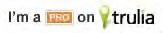 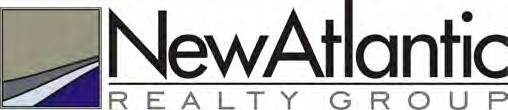 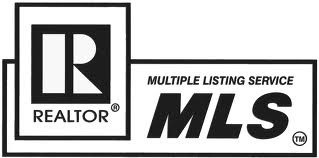 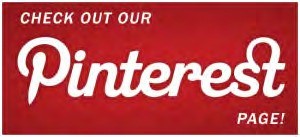 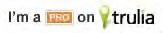 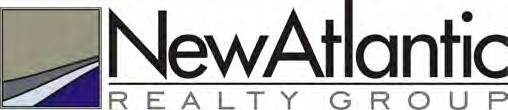 